Please answer the following questions: Solve the following equations. [K/U – 7 marks]Example:  ( = = = = = = =Solve the following fractions. Reduce to lowest terms (if necessary). [K/U – 4 marks]Example:  = =  =  =  =  =Write each expression as a single power. [K/U – 2 marks]Example: 4 X 4 X 4 X 4 = 9 X 9 X 9 = ___________0.5 X 0.5 X 0.5 X 0.5 = _______________Write < (less than) or > (greater than) to make each expression true. Show your work. [T/I – 4 marks]Example:	 1.2 X 1000  __________ 1200 ÷ 10 	 1200  	                 > 	    	1203.2 X 1000  _______ 4.9 X 100460 ÷ 100  _______ 0.46 X 10Calculate the expressions below. (Hint – Use BEDMAS) [K/U – 6 marks]3 X 8 + 2 – 1142 - 23(2 + 7) X (9 + 3)[(2 + 8) X 3] + 5A calculator may be used for the remainder of the questions.Write the following values in order from least to greatest. Label the approximate position of each value on the number line. [T/I – 6 marks]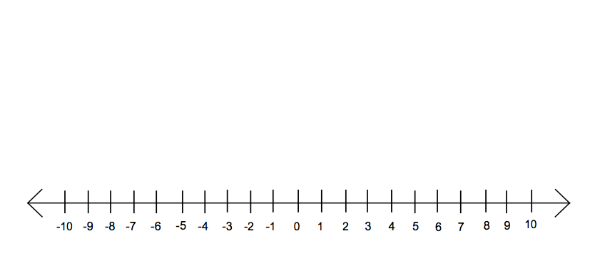 There are 8 boys and 3 girls on the Tech Team. [C – 3 marks]Write the ratio of the number of girls to the number of boys in the form 	          :             Write the ratio of the number of boys to the number on the whole team.	        :             Another tech team of 11 students has a higher ratio of number of girls to number of boys. What could the ratio be?Selena runs 200m in 30 s at a fairly constant speed. [A - 2 marks]Express her speed as a unit rate. At this rate, how long will it take Selena to run 1 km? Hint 1km = 1000mA T-shirt is priced at $12.99. The store is offering a discount of 30%. [A - 2 marks]How much is the discount?What is the cost of the t-shirt with the discount and before taxes?One day in October, the low temperature was  in Yellowknife,  in Halifax,  in Whitehorse, and  in Thunder Bay.  What is the difference between the highest and lowest of these temperatures? [A - 2 marks]Marking SchemeMarking SchemeMarking SchemeMarking SchemeMarking SchemeKnowledgeThinkingCommunicationApplicationTOTAL/19/10/3/6/38Comments:Comments:Comments:Comments:Comments: